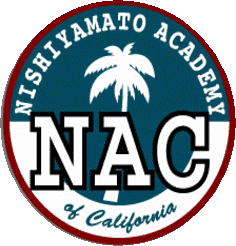 ２０１８年７月１１日保護者の皆様　　西大和学園カリフォルニア校校長　小倉　佳恵２０１８年度校時表の変更について　盛夏の候、保護者の皆様には、益々ご清祥のこととお喜び申し上げます。平素は、本校学校運営にご理解ご協力を賜り誠にありがとうございます。特に、日常のお子様の送迎に関しましては、本校の行事や授業の時間帯に合わせ、万障お繰り合わせいただいておりますこと、重ねて感謝申し上げます。　さて、かねてより小学部・中学部の下校時刻を統一することで、校舎への出入り口が複数個所開放される時間帯を可能な限り限定し、より学校の安全性を高めることを思索してまいりました。つきましては、下記の要領で、９月以降の校時表を一部変更させていただきたく存じます。　在外教育施設としてのより高い安全性の確保のため、何卒ご理解ご協力のほど、よろしくお願い申し上げます。記１．目的　　・小学部・中学部の８限補習日の下校時刻を統一することで、該当日の校舎東側および南側出入口の開放時間を　　　短くし、学校の安全性をより高める。２．変更内容　　・幼・小・中とも登園・登校時刻に変更はありません。　　・幼・小は下校時刻に変更はありません。中学部は８限補習日の下校時刻が１７：００となります。　　※上記変更によって、授業時間の減少はありません。　　※始業式・終業式・運動会・学園祭などの特別な校時の際は、従来通りそちらを適用いたします。３．新校時導入方法　　①　９月５日（水）から９月２８日（金）までを試行期間といたします。　　②　１０月１６日（火）小中運動会後の授業日より、正式に導入といたします。４．その他留意事項　　・新校時の導入を取り止める場合、また一部変更が生じた場合には、別途ご案内いたします。　　・校時表に変更のある学年（４年～９年）には、１０月１６日（火）までに新校時表を配付いたします。　　・今後も、お子様の下校時刻後は、学校の安全確保のため、速やかな下校にご協力お願いいたします。対象項目現　行→新　校　時４年・５年・６年木曜日７限（特活）１５：２０～１６：１０→１５：１０～１６：００その後帰りの会（～１６：１０）７年・８年・９年第１時限後休み時間１０分間→５分間７年・８年・９年清掃時間２０分間→１５分間７年・８年・９年８限補習１６：３０～１７：１５→１６：１５～１７：００下校時刻が１７：００となる。